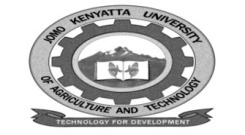 W1-2-60-1-6JOMO KENYATTA UNIVERSITY OF AGRICULTURE AND TECHNOLOGYUNIVERSITY EXAMINATIONS 2017/2018SUPPLEMENTARY/SPECIAL EXAMINATION HBB 2308:  IMMUNOTECHNOLOGYDATE: OCTOBER  2018                                                                        TIME: 2  HOURSINSTRUCTIONS:  Answer question one  compulsory and any other two questions.QUESTION ONEa.	Describe the principle of vaccination.						(6 marks)b.	Highlight  six useful  properties of monoclonal antibodies.			(6 marks)c.	Briefly describe the recognition of allo-antigens.				(6 marks)d.	Explain six advantages of live-altinated vaccines.				(6 marks)e.	Differentiate between artificial passive immunity and natural  passive immunity.											(6 marks)QUESTION TWOa.	Discuss the merits and demerits of transgenic models used for immunological ???											(10 marks)b.	Describe the formation and selection of hybrid cells during antibody production by 	hybridoma technology.							(10 marks)QUESTION THREEa.	Describe  the characteristics of the various effector mechanism of allograft rejections.											(10 marks)b.	Attempts have been made to encourage the wider use of oral vaccines.  One idea is to 	genetically alter banana plants so that the vaccine can by synthesized in the banana. 	Explain the advantages and the disadvantages of such vaccines.		(10 marks)QUESTION FOURa.	Explain the reasons at to why vaccines are not always effective.		(10 marks)b.	Describe the roles of CD-4-T-Cells, CD8-T-Cells and Cytokinez in rejection of allografts.											(10 marks)